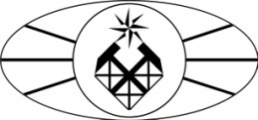 МИНОБРНАУКИ РОССИИФедеральное государственное бюджетное образовательное учреждение высшего образования «Российский государственный геологоразведочный университет имени Серго Орджоникидзе»(МГРИ-РГГРУ)Факультет Геоэкологии и географии Кафедра Техносферной безопасностиРАБОЧАЯ ПРОГРАММА ПРАКТИКИБ2.п.2 «ПРОИЗВОДСТВЕННАЯ практика» (ПРОИЗВОДСТВЕННАЯ ПРАКТИКА)Направление подготовки: 20.03.01 «Техносферная безопасность» Программа подготовки «Инженерная защита окружающей среды»Формы обучения: очная, очно-заочная, заочная                                                                                                        Промежуточная                                                                  аттестация    зачет с оценкойПрограмма рассмотрена и утверждена на заседании кафедры_______________                                  Протокол № _________от «___»__________2018 г.                            Зав.кафедрой, профессор __________(Ганова С.В.)Москва, 2018 г.ЦЕЛИ И ЗАДАЧИ ОСВОЕНИЯ ПРАКТИКИПроизводственная практика студентов является частью учебного про- цесса подготовки высококвалифицированных бакалавров в области техно- сферной безопасности.Цель практики – закрепление полученных знаний в области техно- сферной безопасности окружающей среды, формирование профессиональ- ных умений и навыков, основой которых являются результаты профессио- нальной компетенции.Основными задачами производственной практики являются:– получение практических навыков применения методов сбора и обра- ботки информации о процессах и явлениях окружающей среды;получение студентом навыков и умений практического решения про- изводственных, организационных и управленческих задач обеспечения тех- носферной безопасности;самостоятельное выполнение лабораторных или производственных задач на предприятии;сбор необходимых материалов для курсового проектирования и под- готовки выпускной квалификационной работы (ВКР).составление отчета по практике с необходимыми графическими и расчетными приложениями.Таким образом, в ходе производственной практики магистрант должен овладеть умениями:принимать решения в пределах своих полномочий;использовать законы и методы математики, естественных, гуманитарных и экономических наук при решении профессиональных задач;применять на практике навыки проведения и описания исследований, в том числе экспериментальных;ориентироваться в перспективах развития техники и технологии защиты человека и окружающей среды от опасностей техногенного и природного характера;использовать методы расчѐтов элементов технологического оборудования по критериям работоспособности и надежности;принимать участие в установке (монтаже), эксплуатации средств защиты окружающей среды;принимать участие в организации и проведении технического обслуживания средств защиты окружающей среды;использовать знание организационных основ безопасности различных производственных процессов в чрезвычайных ситуациях природного и техногенного характера;использовать методы определения нормативных уровней допустимых негативных воздействий на человека и окружающую среду;анализировать механизмы воздействия опасностей на человека, определять характер взаимодействия организма человека с опасностямиокружающей среды с учѐтом специфики механизма токсического действия вредных веществ, энергетического воздействия и комбинированного действия вредных факторов;контролировать состояние используемых средств защиты окружающей среды и человека, принимать решения по замене (регенерации) средств защиты окружающей среды;ориентироваться в интернет-пространстве при поиске полезных ссылок на образовательные и научные интернет-ресурсы;составления и оформления отчета по выбранному разделу.МЕСТО ПРАКТИКИ В СТРУКТУРЕ ООП ВПОПроизводственная практика относится к разделу Б5 вариативной части образовательной программы бакалавра (Б5.П.1).Данная практика проводится по окончании 3 курса.Взаимосвязь практики Б5.П.1 «Производственная практика» с другими составляющими ООП следующая:Предшествующие дисциплины: Экологическое право, Геофизика, Матема- тические методы в экологии, Инженерно-экологические изыскания, Геохи- мия окружающей среды, Экологическая геодинамика, Гидрогазодинамика, Электроника и электротехника, Метрология, стандартизация и сертифи- кация, Безопасность жизнедеятельностью, Управление техносферной безо- пасностью, Физико-химические методы анализа, Геоинформационные тех- нологии в техносферной безопасности.ВИД, СПОСОБ И ФОРМА ПРОВЕДЕНИЯ ПРАКТИКИДанная практика относится к производственной в целях получения про- фессиональных умений и опыта профессиональной деятельности. Тип прак- тики – производственная учебная.Производственная практика проводится в МГРИ-РГГРУ на территории предприятий г. Москвы и регионов.По очной и очно-заочной формам обучения студенты проходят практику по месту работы и предоставляют отчет по практике.Практика проходится в большинстве случаев каждым студентом инди- видуально (иногда группами студентов по 2-5 человек) на различных пред- приятиях (организациях), поэтому формы проведения практики самые раз- личные: полевая, лабораторная, заводская, архивная и др., причѐм эти формы могут объединяться.Проведение практики предусмотрено в форме выделения в календарном учебном графике непрерывного периода учебного времени, т.е. непрерывно.КОМПЕТЕНЦИИ ОБУЧАЮЩЕГОСЯ, ФОРМИРУЕМЫЕ В РЕЗУЛЬТАТЕ ОСВОЕНИЯ ПРАКТИКИВ процессе освоения практики Б5.П.1 «Производственная прак- тика» студент формирует и демонстрирует следующие общекультурные и профессиональные компетенции, сформированные в соответствии с ФГОС ВПО по направлению подготовки 20.03.01 «Техносферная безопасность», квалификация «бакалавр», утвержденным Министерством образования 14.12.2009 г. № 723:Таблица 1В результате освоения производственной практики Б5.П.1 «Произ- водственная практика» обучающийся должен демонстрировать результаты образования в соответствии с требованиями ФГОС ВПО:Таблица 25. СТРУКТУРА И СОДЕРЖАНИЕ ПРАКТИКИОбщая трудоемкость учебной дисциплины- общая трудоемкость учебной практики Б5.П.1 «Производственная практика» составляет 9 зачетных единицы (324 академических часа).Содержание практикиСодержание практики определяется руководителями программ подго- товки бакалавров на основе ФГОС ВПО с учетом интересов и возможностей выпускающей кафедры.Программа практики увязана с возможностью последующей деятельно- сти лиц, оканчивающих бакалавриат, в том числе и на кафедрах высшего учебного заведения.Прохождение производственной практики является необходимой ос- новой для последующего изучения курсов «Рекультивация и мелиорация»,«Экологическая экспертиза и ОВОС», «Системы обеспечения экологической безопасности», «Обращение с отходами», «Экологическое нормирование и техническое регулирование», «Промышленная экология», «Экологическое проектирование».В период практики студенты подчиняются правилам внутреннего распо- рядка университета и предприятий, на территории которых осуществляется практика, и требованиям техники безопасности, установленным на предпри- ятиях. Методическое руководство практикой осуществляется лицом, ответст- венным за проведение практики по месту ее прохождения. Непосредственное руководство и контроль за выполнением плана практики студента осуществ- ляется научным руководителем практики. Руководитель практики: - согласо- вывает программу производственной практики с руководителем ООП ВПО; - проводит необходимые организационные мероприятия по выполнению про- граммы практики; - осуществляет постановку задач по самостоятельной ра- боте студентов в период практики; - осуществляет аттестацию студентов по результатам практики.В период прохождения производственной практики студент должен:ознакомиться с федеральным государственным образовательным стандартом и рабочим учебным планом по основной образовательной программе;овладеть навыками самостоятельного изучения теоретического материала с использованием Internet-ресурсов, информационных баз, методических раз- работок, специальной учебной и научной литературы;научиться разрабатывать и использовать графическую документацию;овладеть практическими навыками работы с основными нормативными правовыми актами в сфере охраны окружающей среды и обеспечения техно- сферной безопасности;изучить методики анализа взаимодействия человека со средой обитания;овладеть навыками работы с контрольно-измерительными приборами;принимать участие в составе коллектива при инженерных разработках;принимать участие в эксплуатации средств защиты окружающей среды и человека,научиться организации технического обслуживания средств защиты окру- жающей среды и человека.ФОРМЫ ОТЧЕТНОСТИ ПО ПРАКТИКЕРабочая программа практики Б5.П.1 «Производственная практика»предусматривает дифференцированный зачет по практике.По итогам практики студент предоставляет на кафедру отчет по произ- водственной практике.Каждый студент в ходе практики ведет записи всей информации, полу- чаемой на предприятии, свои наблюдения и впечатления. В дальнейшем эти записи редактируются, перепечатываются или переписываются в виде от- дельных глав и разделов, из которых затем формируется отчет по практике. В дальнейшем обработанные материалы могут служить основой при написании ВКР.В качестве учебно-методического обеспечения самостоятельной рабо- ты студентов на практике должны использоваться:нормативные правовые акты, в соответствии с которыми осуществля- ет свою деятельность предприятие (организация) – база проведения произ- водственной практики;инструктивно-технические документы, в соответствии с которыми осуществляет свою деятельность база практики;отчѐты (научные, технические, экономические) базы практики по природоохранной тематике: ОВОС, материалы экологической экспертизы, сведения по природоохранной деятельности и др.Отчет готовится и защищается индивидуально.Текст отчета (в машинописном виде) сопровождается зарисовками, схе- мами и фотографиями.Отчет должен состоять из введения, основной части и заключения.Во введении указывается место, время прохождения практики и ее ос- новные цели. В основной части излагается вся информация, полученная при работе на предприятии или в университете, а также самостоятельно найден- ная студентами в литературе и по Интернету. Заключение должно содержать собственные выводы и впечатления студента о состоянии и решении изучен- ных на практике проблем. Отчет также должен включать графики и расчеты, полученные в ходе прохождения практики.Практика завершается сдачей дифференцированного зачета. Основани- ем для допуска к зачету являются отчет по практике и положительное заклю- чение руководителя практики. В ходе защиты оцениваются содержание и правильность оформления студентами отчета и дневника по практике, ответына вопросы.Практика считается завершенной только после успешной защиты отчета и получения студентом зачета (с оценкой) по выполненной работе.ТРЕБОВАНИЯ К СОДЕРЖАНИЮ И ОФОРМЛЕНИЮ ОТЧЕТА О ПРОХОЖДЕНИИ ПРАКТИКИОсновные требования, предъявляемые к оформлению отчета по практике:отчет должен быть отпечатан через 1,5 интервала шрифт Times New Roman, номер 14 pt; размеры полей: верхнее и нижнее 2 см, левое 3 см, пра- вое 1,5 см;рекомендуемый объем отчета 25−30 страниц машинописного текста;в отчет могут быть включены приложения, объемом не более 20 стра- ниц, которые не входят в общее количество страниц отчета;отчет должен быть иллюстрирован рисунками, таблицами, графиками, схемами и т. п. Студент представляет отчет в сброшюрованном виде ответст- венному за проведение первой учебной практики преподавателю.ФОНД ОЦЕНОЧНЫХ СРЕДСТВ ДЛЯ ПРОВЕДЕНИЯ ПРОМЕ- ЖУТОЧНОЙ АТТЕСТАЦИИ ПО ИТОГАМ ОСВОЕНИЯ ПРАКТИКИКонтроль студентов осуществляется в виде:итогового контроля (дифференцированного зачета).Аннотация оценочных средств по производственной практике Б5.П.1«Производственная практика»Программой второй учебной практики предусмотрены следующие ви- ды текущего контроля успеваемости (промежуточной аттестации), формы оценочных средств и критерии оценивания формируемых общекультурных и профессиональных компетенций:Таблица 6УЧЕБНО-МЕТОДИЧЕСКОЕ ОБЕСПЕЧЕНИЕ ПРАКТИКИ8.1. Перечень рекомендуемой литературы а) основная литература:Федеральные Государственные образовательные стандарты высшего про- фессионального образования (ФГОС ВПО), Учебные планы (УП)Королев В.А. Мониторинг геологических, литотехнических и эколого- геологических систем. –М.: КДУ, 2007Ленченко Н.Н., Лисенков А.Б., Лиманцева О.А. Оценка запасов подзем- ных вод хозяйственно-питьевого назначения: Учеб. пособие по курсу «Водо- снабжение и инженерные мелиорации».- М.: МГРИ-РГГРУ, 2013.- 101 с. Гриф УМОМагарил Е. Р., Березюк М. В., Рукавишникова И. В. Экономика природо- пользования: междисциплинарный подход: учебное пособие. Издательство: ИД КДУ. 2013.Михайлов Ю.В., Коворова В.В., Морозов В.Н. Горнопромышленная эколо- гия: Учеб. пособ. для вузов.- М., 2011. Гриф УМОПугачев Е.А., Исаев В.Н. Эффективное использование воды.- М., 2012.Трифонов К.И., Девисилов В.А. Физико-химические процессы в техносфе- ры: Учебник.- М., 2013.- 240 с. Гриф МОТрофимов В.Т., Харькина М.А., Григорьева И.Ю. Экологическая геодина- мика: Учебник.- М., 2008. Гриф УМО10. Экологическая экспертиза/Под ред. Питулько В.М. –М.: Академия, 2010б) дополнительная литература:Нормативные правовые акты, в соответствии с которыми осуществляет свою деятельность предприятие (организация) – база проведения производ- ственной практики;Инструктивно-технические документы, в соответствии с которыми осуще- ствляет свою деятельность база практики;Отчѐты (научные, технические, экономические) базы практики по приро- доохранной тематике: ОВОС, материалы экологической экспертизы, сведе- ния по природоохранной деятельности и др.Алексеенко В.А. Экологическая геохимия: Учебник.- М., 2000.Белов С.В. Безопасность жизнедеятельности и защита окружающей среды (техносферная безопасность): Учебник.- М., 2013.- 682 с. Гриф МОБелов С.В., Симакова Е.Н. Ноксология: Учебник для бакалавров.- М., 2013, Гриф УМОКрайнов С.Р., Рыженко Б.Н., Щвец В.М. Геохимия подземных вод. Теоре- тические, прикладные и экологические аспекты.- М., 2012.Сотникова Е. В., Дмитренко В. П. Техносферная токсикология. Издатель-ство: "Лань", 2013в) электронные ресурсы:ЭБС ЛАНЬ http://e.lanbook.com/ЭБС КДУ	https://mgri-rggru.bibliotech.ru/Официальный сайт	МГРИ-РГГРУ. Раздел: Учебные фонды - Учебно- методическое обеспечение	http://mgri-rggru.ru/fondi/librariesМАТЕРИАЛЬНО-ТЕХНИЧЕСКОЕ ОБЕСПЕЧЕНИЕ ПРАКТИКИВ проведении лекционных и практических занятий используются сле- дующие аудитории:4-22 ауд.(35 посадочных мест, персональный компьютер и мультиме- дийное оборудование);4-02 ауд. (20 посад. мест, компьютер; мультимедийный комплекс)УТВЕРЖДАЮ:Декан факультета:________________Мазаев А.В«___»_____________2018  г.Общая трудоемкостьосвоения практики  9 з.е. (324 ак. ч.)Количество недель     6Курс           3Семестр      6Коды компе-тенцийНазвание компетенцииПрофессиональные функции123ОБЩЕКУЛЬТУРНЫЕ КОМПЕТЕНЦИИОБЩЕКУЛЬТУРНЫЕ КОМПЕТЕНЦИИОБЩЕКУЛЬТУРНЫЕ КОМПЕТЕНЦИИОК-9Способность принимать решения в пределах своих полномочийУчаствовать в принятии решений, брать насебя ответственность за их последствия, осу-ществлять действия и поступки на основе вы- бранных целей.ОК-11Способность использовать законы и методы математики, естественных, гуманитарных и экономических наук при решении профессио- нальных задачБыть в состоянии методологически обосно- вать научное исследование. Пользоваться ос- новными методами и приемами научного ис- следования и анализа проблем, позволяющи- ми отличать факты от домыслов, информациюот мнений.ОК-16Способность применять на практике навыки проведения и описания исследований, в том числе экспериментальныхУметь использовать оборудование, приборы и материалы для проведения исследователь-ских, в том числе экспериментальных, работ, а также обрабатывать результаты эксперимен- тально-исследовательской деятельности. Вла- деть техникой экспериментирования.ПКПРОФЕССИОНАЛЬНЫЕ КОМПЕТЕНЦИИ ВЫПУСКНИКАПРОФЕССИОНАЛЬНЫЕ КОМПЕТЕНЦИИ ВЫПУСКНИКАПК-1Способность ориентироваться в перспективах развития техники и технологии защиты челове- ка и окружающей среды от опасностей техно-генного и природного характераИметь опыт работы в подборе инновационных средств защиты человека и природной среды от опасностей.ПК-5Способность использовать методы расчѐтов элементов технологического оборудования покритериям работоспособности и надежностиИметь навыки проектно-конструкторской дея- тельности в области расчетов элементов тех-нологического оборудования.ПК-6Способность принимать участие в установке(монтаже), эксплуатации средств защиты окру- жающей средыИметь представление о системе безопасности при установке, эксплуатации и ремонтесредств защиты.ПК-7Способность принимать участие в организации и проведении технического обслуживаниясредств защиты окружающей средыИметь представление о способах проведения техобслуживания средств защиты.ПК-13Способность использовать знание организаци- онных основ безопасности различных произ-водственных процессов в чрезвычайных ситуа- цияхИметь представление об организации системы безопасности на промышленных объектах ина объектах недропользования в чрезвычай- ных ситуациях.ПК-14Способность использовать методы определения нормативных уровней допустимых негативных воздействий на человека и окружающую средуЗнать источники негативного воздействия воздействии на человека и природную среду на промышленных объектах и на объектахнедропользования.ПК-16Сспособность анализировать механизмы воз-Иметь опыт работы в области оценки опасно-действия опасностей на человека, определять характер взаимодействия организма человека с опасностями окружающей среды с учѐтом спе- цифики механизма токсического действиявредных веществ, энергетического воздействия и комбинированного действия вредных факто- ровстей, воздействующих на реципиенты (чело- века, оборудование, окружающая природная среда). Уметь дать оценку степени поражения человека при воздействии на него различных опасных и вредных факторов производствен- ной среды.ПК-18Способность контролировать состояние ис- пользуемых средств защиты окружающей сре- ды и человека, принимать решения по замене (регенерации) средств защиты окружающей средыИметь представление о производственном контроле. Знать специфику работы средств защиты в различных производственных усло- виях. Уметь оценивать работоспособность и функциональность средств защиты. Владеть навыками принятия решений в области обес- печения безопасности при эксплуатациисредств защиты.Коды компе- тенцийНазвание компетенцииНазвание компетенции«Допороговый» уровень сформированности ком- петенцийКраткое содержание/определение. Характеристика обязательного«порогового» уровня сформиро- ванности компетенций у выпуск- ника вуза1223ОКОБЩЕКУЛЬТУРЫЕ КОМПЕТЕНЦИИ ВЫПУСКНИКАОБЩЕКУЛЬТУРЫЕ КОМПЕТЕНЦИИ ВЫПУСКНИКАОБЩЕКУЛЬТУРЫЕ КОМПЕТЕНЦИИ ВЫПУСКНИКАОБЩЕКУЛЬТУРЫЕ КОМПЕТЕНЦИИ ВЫПУСКНИКАОК-9Способность принимать решения в пределах своих полномочий «Допороговый» уровень:Знать: полномочия феде- ральных органов исполни- тельной власти в области обеспечения безопасности; основные задачи, функции, права и обязанности госу- дарственных инспекторов труда; порядок организации и осуществления государст- венного экологического надзора; порядок организа- ции и осуществления ве- домственного надзора и контроля в сфере безопас- ности труда;Уметь: правильно приме- нять основные документы по	нормативно- методическому обеспече- нию сертификации; свое- временно знакомиться с организацией аккредитации и деятельности лабораторий на предприятиях;Владеть: распознавания опасностей техногенного и природного характера в по- вседневных и чрезвычайныхситуациях; «Допороговый» уровень:Знать: полномочия феде- ральных органов исполни- тельной власти в области обеспечения безопасности; основные задачи, функции, права и обязанности госу- дарственных инспекторов труда; порядок организации и осуществления государст- венного экологического надзора; порядок организа- ции и осуществления ве- домственного надзора и контроля в сфере безопас- ности труда;Уметь: правильно приме- нять основные документы по	нормативно- методическому обеспече- нию сертификации; свое- временно знакомиться с организацией аккредитации и деятельности лабораторий на предприятиях;Владеть: распознавания опасностей техногенного и природного характера в по- вседневных и чрезвычайныхситуациях; Пороговый уровень:знать: эталоны и образцовые меры, составляющие законную и научную основу измерительного дела в стра- не, независимо от установленных единиц;уметь: участвовать в принятии ре- шений, брать на себя ответствен- ность за их последствия; осуществ- лять действия и поступки на основе выбранных целей;владеть навыками: метрологическо- го обеспечения мероприятий по ох- ране окружающей среды.ОК-11Способность использовать «Допороговый» уровень: «Допороговый» уровень: Пороговый уровень:законы и методы математи- ки, естественных, гумани- тарных и экономических наук при решении профес- сиональных задачЗнать: основные положе- ния и методы философских наук при решении социаль- ных и профессиональных задач; методологию научно- го познания; философские основы стратегического управления персоналом; законы и методы математи- ки, естественных, гумани- тарных и экономических наук с их модельным мате- матическим представлени- ем;Уметь: оперировать фило- софскими знаниями в про- цессе профессиональнойдеятельности; ориентиро- ваться в современном науч- ном мире и специальныхмеждисциплинарных облас- тях;Владеть навыками: куль- туры мышления, воспри- ятия, обобщения и логиче-ского анализа информации, постановки цели и выбора пути ее достижения;знать: методы непосредственной оценки и сравнения, а также нулевой, дифференциальный и метод совпаде- ния; основные законы физики, мате- матики и химии;уметь: применять математические и экономические методы при проекти- ровании объектов для повышения их эффективности; применять методы непосредственной оценки и сравне- ния; определять погрешности функ- ции с помощью производных; поль- зоваться основными методами и приемами научного исследования и анализа проблем, позволяющими отличать факты от домыслов, ин- формацию от мнений;владеть навыками: применения ма- тематических методов обработки аналитических данных и методов системного анализа с применением математических идей и конструкций; использования методов выбора ра- циональной системы, применения основных видов, нормативно- методического обеспечения серти- фикации; методологического обос-нования научного исследования.ОК-16Способность применять на практике навыки проведе- ния и описания исследова- ний, в том числе экспери- ментальных «Допороговый» уровень:Знать: технику экспери- ментирования;Уметь: применять на прак- тике методы интерпретации и представления данных полевых исследований; Владеть: навыками прове- дения экспериментальных исследований. Пороговый уровень:Знать: требования к составлению отчетной документации о проведен- ных исследованиях; требования к проведению экспериментальных ис- следований (программа исследова- ний, оборудование, аппараты и инст- румент);Уметь: использовать оборудование, приборы и материалы для проведе- ния исследовательских, в том числе экспериментальных, работ, а также обрабатывать результаты экспери- ментально-исследовательской дея- тельности; применять основные стандартные и авторские методики, используемые для оценки и прогноза развития негативных процессов; ра- ботать с компьютером для занесения и обработки информации; составлять программу исследований; организо- вывать и проводить геоэкологиче- ские исследования, в том числе экс- периментальныеВладеть навыками: интерпретиро- вания результатов полевых исследо- ваний; рангового подхода в решении задач прогнозирования опасных при- родных и природно-техногенных процессов;  анализа  уязвимости  тер-ритории к проявлению опасных эн- догенных и экзогенных процессов наоснове экспертных оценок;ПКПКПРОФЕССИОНАЛЬНЫЕ КОМПЕТЕНЦИИ ВЫПУСКНИКАПРОФЕССИОНАЛЬНЫЕ КОМПЕТЕНЦИИ ВЫПУСКНИКАПРОФЕССИОНАЛЬНЫЕ КОМПЕТЕНЦИИ ВЫПУСКНИКАПК-1Способность ориентиро-ваться в перспективах раз- вития техники и технологии защиты человека и окру-жающей среды от опасно- стей техногенного и при- родного характераСпособность ориентиро-ваться в перспективах раз- вития техники и технологии защиты человека и окру-жающей среды от опасно- стей техногенного и при- родного характера «Допороговый» уровень:Знать: возможности при- менения новейших техноло- гий для управления качест- вом окружающей среды с учетом международного опыта в данной области; современные компьютерные технологии, применяемые при сборе, хранении, обра- ботке, анализе и передаче информации; основные эко- логические последствия различных видов хозяйст- венной деятельности; ос- новные термины и опреде- ления в области охраны ок- ружающей среды, оценки воздействия на окружаю- щую среду и экспертизы;Уметь: находить и исполь- зовать научно-техническую информацию в исследуемой области из различных ре- сурсов, включая ресурсы на иностранном языке; анали- зировать современные сис- темы	«человек-машина- среда» на всех стадиях их жизненного цикла и иден- тифицировать опасности; Владеть: навыками распо- знавания опасностей техно- генного и природного ха- рактера в повседневных и чрезвычайных ситуациях; Пороговый уровень:знать: структуру техногенного рис- ка на стадиях проектирования и экс- плуатации; методы оценки и обеспе- чения безопасности технических сис- тем; причины повреждений и отказов техники и технических систем; спо- собы и технические средства защиты человека и природной среды от опас- ностей техногенного и природного характера; стандартные статистиче- ские характеристики аварий, несча- стных случаев, катастроф; основные природные, техногенные и антропо- генные опасности; принципы, мето- ды и средства обеспечения безопас- ности жизнедеятельности; современ- ную технику и технологии защиты человека и природной среды; между- народную практику в области оценки воздействия на окружающую при- родную среду и здоровье населения; перспективы развития и применения современных технических систем и методов защиты окружающей среды уметь:		рассчитывать		показатели надежности невосстанавливаемых и восстанавливаемых объектов; рас- считывать стандартные статистиче- ские характеристики аварий, несча- стных случаев, катастроф; распозна- вать опасности техногенного и при- родного характера в производствен- ных, повседневных и чрезвычайных ситуациях; разрабатывать и реализо- вывать меры защиты от негативных факторов различного характера; экс- плуатировать технику в соответствии с требованиями безопасности; ориен- тироваться в перспективах развития технологий рационального природо- пользования; ориентироваться в со- временных процессах и техническом обеспечении защиты окружающей среды;	осуществлять	правильный выбор и использование соответст- вующих технических средств приме- нительно к решению конкретных задач защиты окружающей среды;владеть навыками: применения ме- тодик качественного анализа опасно- сти сложных систем «человек- машина-среда»; использования коли- чественных методов анализа опасно- стей и оценок риска; эксплуатации техники   в   соответствии   с требова-ниями   безопасности   и экологично-сти; работы по подбору инновацион- ных средств защиты человека и при-родной среды от опасностей.ПК-5Способность использоватьметоды расчѐтов элементов технологического оборудо- вания по критериям работо- способности и надежности «Допороговый» уровень:Знать: теоретические зако- ны распределения отказов; Уметь: рассчитывать пока- затели надежности невос- станавливаемых и восста- навливаемых объектов (без- отказности,		готовности, долговечности,			ремонто- пригодности,	сохраняемо- сти);Владеть: навыками расчета элементов технологическо- го оборудования по крите- риям работоспособности и надежности. Пороговый уровень:знать: виды отказов и причинные связи; количественные характери- стики надежности; меры по повыше- нию надежности технологического оборудования;уметь: выбирать закон распределе- ния отказов при расчете надежности технологического оборудования; разрабатывать меры по повышению надежности технологического обо- рудования по критерия работоспо- собности, безотказности, готовности, ремонтопригодности, долговечности; владеть навыками: по оценке опас- ностей и разработке мероприятий по снижению риска на объектах недро- пользования; использования систем- ного подхода к анализу возможных отказов технологического оборудо-вания;ПК-6Способность принимать участие в установке (мон-таже), эксплуатации средств защиты окружающей среды «Допороговый» уровень:Знать: требования к элек- трохимической защите обо- рудования объектов недро- пользования; требования к технологическим процессам защиты оборудования для обеспечения техносферной безопасности;Уметь: идентифицировать основные опасности среды обитания человека, оцени- вать риск их возникновения, выбирать методы защиты от опасностей и способы обес- печения комфортных усло- вий жизнедеятельности; Владеть: навыками реше- ния задач теории упругости и	пластичности;	расчѐтаэлементов конструкций на прочность. Пороговый уровень:знать: системы безопасности при установке, эксплуатации и ремонте средств защиты; основные способы защиты оборудования объектов не- дропользования от коррозии;уметь: оценивать эффективность применения электрохимической за- щиты конкретного вида оборудова- ния с точки зрения техносфернойбезопасности; определять поля де-формаций и напряжений; определять коэффициенты интенсивностей на- пряжений;владеть навыками: применения ос- новных приемов организации систе- мы защиты оборудования на объек- тах недропользования;ПК-7Способность приниматьучастие в организации и проведении технического обслуживания средств за- щиты окружающей среды «Допороговый» уровень:Знать: меры безопасности при работе в лаборатории; основные положения меха- ники разрушения твѐрдых тел; критерии разрушения твѐрдых тел;Уметь: производить расчѐт прочности и ресурса эле- ментов конструкций по диа- граммам	механических свойств материалов; Владеть: прогнозирования Пороговый уровень:знать: способы проведения техоб-служивания средств защиты; теорию напряжѐнно-деформированного со- стояния упругопластических тел;основные уравнения теории упруго- сти; методы оптимизации гидроди- намических процессов;уметь: оценивать интенсивность развития поражений различных ма-териалов в лабораторных и натурных условиях и выбирать рациональное материальное оформление для кон-возможных типов пораже- ний оборудования по усло- виям его эксплуатации; применения	основных приемов организации мони- торинга на объектах недро- пользования с точки зрения техносферной безопасности;кретного вида оборудования; прово- дить динамический анализ работы различных механических систем имеханизмов; проводить обследование коррозионного состояния оборудова- ния и принять решение о возможно- сти его дальнейшей эксплуатации;владеть навыками: проведения ана- лиза работы различных механиче-ских систем и механизмов;оценки исходного и остаточного ре- сурса элементов конструкций; расчѐ- та и оценки технического состояния и остаточного ресурса по критериямтрещиностойкости.ПК-13Способность использовать знание организационных основ безопасности различ-ных производственных про- цессов в чрезвычайных си- туациях «Допороговый» уровень:знать: теоретические осно- вы безопасности различных производственных процес- сов в чрезвычайных ситуа- циях;уметь: использовать источ- ники получения информа- ции и анализировать ее;владеть навыками: приме- нения основных правил безопасности различных производственных процес- сов; Пороговый уровень:знать: организацию системы безо- пасности на объектах недропользо- вания в чрезвычайных ситуациях;уметь: применять знание организа- ционных основ безопасности различ- ных производственных процессов в чрезвычайных ситуациях;владеть навыками: применения ос- новных правил безопасности различ- ных производственных процессов в чрезвычайных ситуациях; поведения в условиях чрезвычайных ситуаций, стихийных бедствий, аварий и ката-строф.ПК-14Способность использовать методы определения норма- тивных уровней допусти- мых негативных воздейст- вий на человека и окру-жающую среду «Допороговый» уровень:Знать: источники негатив- ного воздействия воздейст- вии на человека и природ- ную среду на объектах не- дропользования; теорети- ческие основы методов оп- ределения нормативных уровней допустимых нега- тивных воздействий на че- ловека и природную среду; принципы современного экологического нормирова- ния техногенных воздейст- вий на человека и окру-жающую среду; механизмы экологического нормирова- ния, виды ПДК веществ,единицы измерения;Уметь: пользоваться зако- нодательными и норматив- ными правовыми актами по вопросам надзора и контро- ля в сфере безопасности; применять методы анализа взаимодействия человека и его деятельности со средой обитания; определять нор-мативные уровни допусти- мых негативных воздейст- Пороговый уровень:знать: основные критерии качества окружающей среды; порядок норми- рования и контроля выбросов и сбро- сов загрязняющих веществ в окру- жающую среду; действующую сис- тему нормативно-правовых актов в области техносферной безопасности, в сфере экологической безопасности; методы определения нормативных уровней допустимых негативных воздействий на человека и природ- ную среду; критерии безопасности системы «человек-машина»; способы минимизации риска происшествий и материальных потерь при построе- нии систем «человек-машина»;уметь: представлять экологические нормативы как количественный пре- дел допустимого изменения качества основных компонентов природной среды; выявлять и использовать наи- более качественные методы опреде- ления нормативных уровней допус- тимых негативных воздействий на человека и природную среду; пра- вильно оценивать соответствие или несоответствие  нормативным требо-ваниям фактического состояния безопасности на рабочем месте или ввий на человека и природ- ную среду;Владеть навыками: каче-ственных и количественных расчѐтов нормативных уровней допустимых нега- тивных воздействий на че- ловека и природную среду; применения законодатель- ных и правовых актов в об- ласти безопасности и охра- ны окружающей среды, тре- бований к безопасноститехнических регламентов;организации; минимизировать риск происшествий и материальных по- терь при построении системы «чело- век-машина»;владеть навыками: выбора критери- ев оценки компонентов окружающей среды в соответствии с нормативны- ми документами; применения спосо- бов измерения параметров негатив- ных воздействий на человека и при- родную среду; работы с контрольно- измерительными приборами.ПК-16Способность анализироватьмеханизмы воздействия опасностей на человека, определять характер взаи-модействия организма чело- века с опасностями окру- жающей среды с учѐтомспецифики механизма ток-сического действия вредных веществ, энергетического воздействия и комбиниро- ванного действия вредных факторов «Допороговый» уровень:Знать: теоретические осно- вы, принципы, средства и механизмы воздействияопасностей на человека, взаимодействия организма человека с опасностямисреды обитания с учетомспецифики механизма ток-сического действия вредных веществ, энергетического воздействия и комбиниро- ванного действия вредных факторов;Уметь: рассчитывать СПЗ почв, индекс загрязнения поверхностной воды (ИЗВ) пресноводных и морских экосистем, индекс загрязне- ния атмосферного воздуха (ИЗА);Владеть навыками: иден- тификации и таксономии опасностей, вредных и нега- тивных факторов техноген- ного и природного характе- ра в производственных, по- вседневных и чрезвычайныхситуациях; Пороговый уровень:знать: медико-биологические осно- вы безопасности жизнедеятельности; современные методы контроля окру- жающей среды; механизмы экологи- ческого нормирования, ПДК ве- ществ;уметь: устанавливать примерный перечень контролируемых показате- лей атмосферного воздуха, почв, по- верхностной воды на основании су- ществующих методик; распознавать опасности, вредные и негативные факторы техногенного и природного характера в производственных, по- вседневных и чрезвычайных ситуа- циях; давать оценку степени пораже- ния человека при воздействии на него различных опасных и вредных факторов производственной среды;владеть навыками: использования методик покомпонентной и инте- гральной оценки почвы, атмосфер- ного воздуха, поверхностных вод; работы в области оценки опасностей, воздействующих на реципиентов (человека, оборудование, окружаю- щая природная среда).ПК-18Способность контролиро-вать состояние используе- мых средств защиты окру- жающей среды и человека, принимать решения по за- мене (регенерации) средств защиты окружающей среды «Допороговый» уровень:Знать: принципы произ- водственного контроля; Уметь: оценивать работо- способность и функцио- нальность средств защиты; Владеть: теоретическими знаниями по применению методик контроля за со- стоянием используемых средств защиты окружаю- щей среды и человека Пороговый уровень:знать: специфику работы средств защиты в различных производствен- ных условиях; принципы, методы и средства обеспечения защиты и безопасности жизнедеятельности; способы защиты от воздействия вредных и опасных факторов;уметь: контролировать состояние используемых средств защиты;владеть навыками: принятия реше- ний в области обеспечения безопас- ности при эксплуатации средств за-щиты; принятия решений по замене (регенерации) средства защиты.Виды контроляФормы оценочныхсредствКритерии оцениванияТекущий контроль:Промежуточная аттестацияЗачет(с оценкой)Отчет о выпол- нении задания Отлично: отличное понимание предмета, всесторон- ние знания, отличные умения и владение опытом практической деятельности Хорошо: достаточно полное понимание предмета, хо- рошие знания, умения и опыт практической деятель- ности Удовлетворительно: приемлемое понимание предме-та, удовлетворительные знания, умения и опыт прак- тической деятельности Неудовлетворительно: Результаты обучения не соот-ветствуют минимально достаточным требованиям